MINISTERUL SĂNĂTĂŢII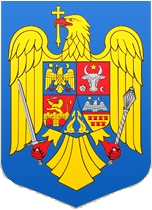 DIRECŢIA DE SĂNĂTATE PUBLICĂ  A  JUDEŢULUI CLUJCluj-Napoca, 400158, str. Constanta nr. 5, etaj I; Tel: 0264-433645; Fax:0264–530388Web: www.dspcluj.ro; Email: dspj.cluj@dspcluj.roNr.           1109 / 16.02.2016INFORMAREprivindBoala Diareica Acuta de etiologie infectioasaBDA este o maladie infecţioasă acută din grupul bolilor intestinale provocată de Escherichia coli (E.Coli), care se transmite de la  bolnav, mai frecvent prin mecanismul fecal-oral. Ce este Escherichia coli?E.coli este o bacterie prezenta atat la om cat si la animale, bacterie care “locuieste” in tubul digestiv si care nu produce daune, marea majoritate a tipurilor de E.coli fiind inofensive - oportuniste, chiar contribuind la formarea vitaminei K(rol important in procesul de coagulare);Se izoleaza frecvent de la animale bolnave sau purtatoare asimptomatice cu infectii cu E.coli.Bolnavul ssau purtatorul uman se poate constitui ca sursa de infectie, Bacteria este eliminata de bovine prin fecale in mediu , putand contamina :carnea, solulapaalimente inclusiv cele vegetale de pe sol ingrasat cu ingrasamant natural (gunoi) sau irigat cu apa contaminata.Sunt insa cateva tipuri, extrem de periculoase, unul dintre ele fiind denumit enterohemoragic-O157- H7; Cauzeaza mai multe forme de boala: diaree apoasa minora, diaree hemoragica severa, colita hemoragica si sindrom hemolitic uremic.Cum se transmite?    Infecția apare in urma ingestiei de toxina Shiga - like, chiar in cantitate extrem de mica (doar 1000 de bacterii sunt suficiente pentru a produce infecția). Aceasta se produce mai ales după consumul de alimente sau apa contaminate.Transmiterea se poate produce prin mod indirect :consumul de carne de vita insuficient tratata termic; lapte nepasteurizat / nefiert (atentie la lapte crud);preparate de lapte nepasteurizat, branza proaspata.Sucuri de fructe / legume nepasteurizatecarnea cruda manipulata la comun  cu legumele sau fructele nespalate corespunzator;apa contaminata, apa de baut (atentie la fantani, izvoare) scaldatul in ape contaminate (inclusiv apa din piscine insuficient clorinate);mai rar, dar posibil prin contact cu o persoana infectata;contact cu animale in special rumegatoarele ( bovine, ovine, animale salbatice – caprioara, etc);Perioada de incubaţie este  1 – 3 zile maxim 10 zileTabloul clinic prin simptome de intoxicaţie sau deshidratare, fiind însoţite de afectarea tractului digestiv şi exprimate prin semne de gastroenterită sau gastroenterocolită- debut acut;- dureri abdominale moderate din debut, apoi se intensifică;- greţuri, varsaturi repetate;  - la debut scaune lichide, frecvente, apoi sanguinolente cu puţine materii fecale;  se poate complica prin aparitia:- şocului toxiinfecţios, - sindromului de coagulare intravasculară diseminată, - sindromului hemolitico-uremic Gasseranemie hemolitică, icter, insuficienţă renală acută, tulburări neurologice, Prezentarea la medicul de familie sau la specialist trebuie făcută cat mai curând (imediat), mai ales in cazul copiilor de 0-5 ani, daca diareea se însoțește de febra sau scaune cu sânge. La adulți fără alta simptomatologie decât diareea, prezentarea le medic este obligatorie daca acesta persista timp de 3 zile. Cea mai importanta măsura terapeutica este cea de rehidratate si reechilibrare electrolitica. Antibioticele NU sun recomandate pentru tratamentul acestei infecții. De asemenea nu sunt recomandate anti-diareicele. Aceste medicamente pot creste riscul apariției SHUCum putem preveni?igena riguroasa prin respectarea atat a normele de igiena individuala cat si cele colectivespalarea riguroasa pe maini frecvent cu apa si sapundupa folosirea toaletei;schimbarea scutecului;inainte de masa; anterior prepararii si servirii mesei;evacuarea deseurilor umanespalarea fructelor si legumelor precum si pastrarea acestora separat de produsele pe baza de carne;preparare termica a carnii corespunzator ( temperatura interna sa depaseasca 710 C;evitarea consumului de lapte nepasteurizat;evitarea consumului de suc de fructe / legume  nepasteurizat;igiena in bucatarie:se spala:biberoane, tetine – urmata de  fierbere la 1000 C ustensilele de bucatarie, marginile taietoare, vasele, masa de preparare, vasele de gatit, capacele,                   cu apa fierbinte si detergent, imediat ce ele au venit in contact cu carnea cruda; compartimente separate in frigider pentru pastrarea separata  carnea cruda de animale, pasari, fructe de mare, fata de vegetale, fructe, paine si alte alimente care au fost preparate pentru consum;se recomanda doar apa de baut care a fost tratata (clorinata) sau apa plata imbuteliata si etichetata; de evitat fantani, izvoare;in situatia in care in familie este diagnosticata o persoana infectata sau bolnava cu E.C.E.H, pentru a reduce transmiterea infectiei se recomanda masuri suplimentare:evitarea contactului cu alti membri ai familei,nu se permite participarea la prepararea mancarii. curatarea cu clor a toaletei si a suprafetelor adiacente, daca acasa sunt mai multe bai, persoana cu infectie va  avea destinata o baie doar persoanei bolnave.persoanele care au fost diagnosticate ca au infectie cu E. coli  NU trebuie sa manipuleze mancarea ori  sa munceasca in centre de zi, crese, gradinite sau alte institutii pana cand coprocultura nu este negativa; apa din bazinul de inot tebuie clorinata. Nu au acces in bazine de inot (piscine, stranduri, etc.) persoanele bolnave.Director executivDr Mihai Moisescu Goia